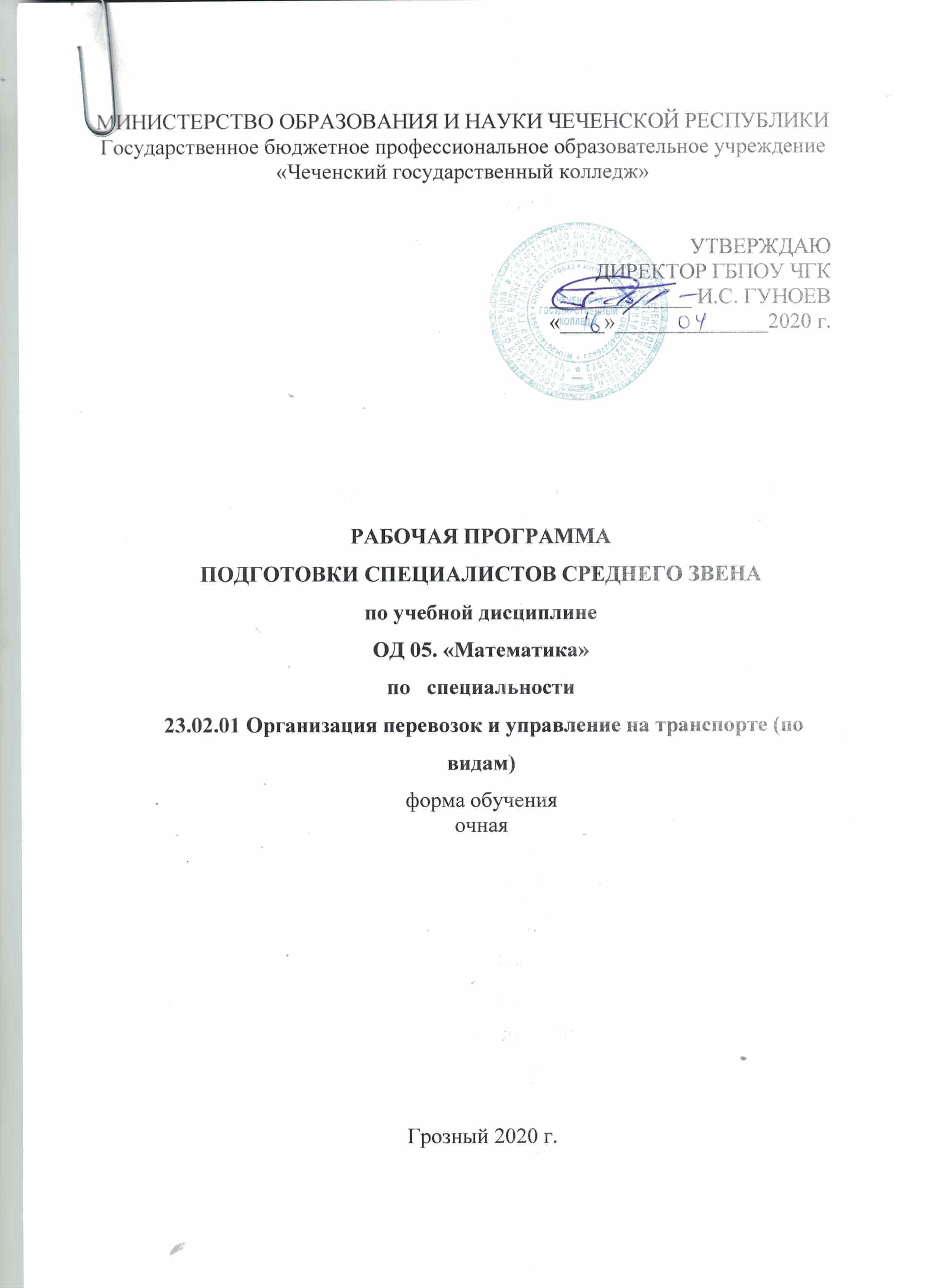 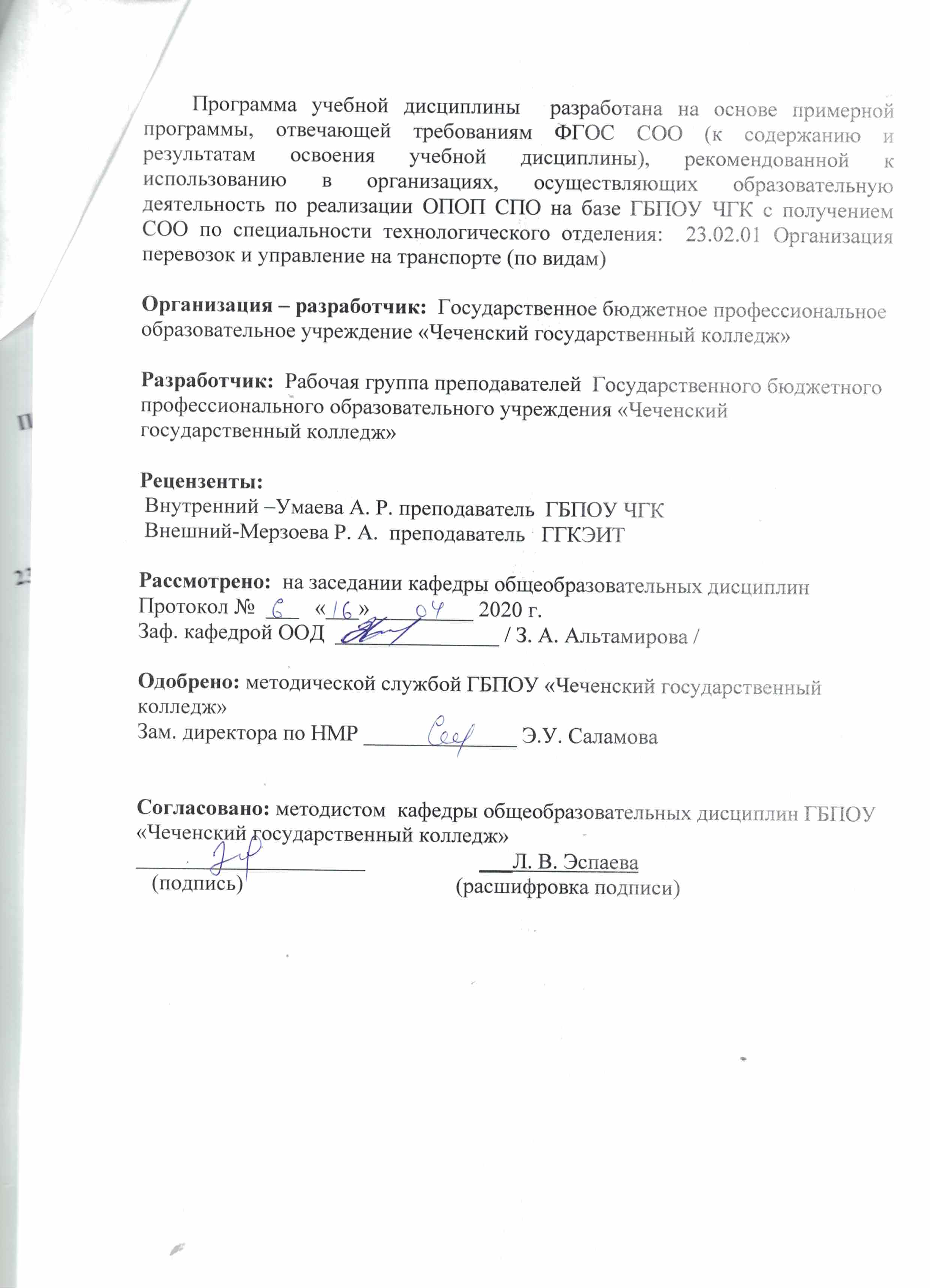 СОДЕРЖАНИЕ1. ПЛАНИРУЕМЫЕ РЕЗУЛЬТАТЫ         освоения учебной дисциплины            2.СОДЕРЖАНИЕ УЧЕБНОЙ ДИСЦИПЛИНЫ2.1. Объем учебной дисциплины и виды учебной работыВведениеСоциально-экономический профиль профессионального образованияАлгебраРазвитие понятия о числеЦелые и рациональные числа. Действительные числа. Приближенные вычисления. Комплексные числа.Корни, степени и логарифмыКорни и степени. Корни натуральной степени из числа и их свойства. Степени с рациональными показателями, их свойства. Степени с действительными показателями. Свойства степени с действительным показателем.Логарифм. Логарифм числа. Основное логарифмическое тождество. Десятичные и натуральные логарифмы. Правила действий с логарифмами. Переход к новому основанию.Преобразование алгебраических выражений. Преобразование рациональных, иррациональных степенных, показательных и логарифмических выражений.Практические занятияАрифметические действия над числами, нахождение приближенных значений величин и погрешностей вычислений (абсолютной и относительной), сравнение числовых выражений.Вычисление и сравнение корней. Выполнение расчетов с радикалами.Решение иррациональных уравнений. Нахождение значений степеней с рациональными показателями. Сравнение степеней. Преобразования выражений, содержащих степени. Решение показательных уравнений.Решение прикладных задач.Нахождение значений логарифма по произвольному основанию. Переход от одного основания к другому. Вычисление и сравнение логарифмов. Логарифмирование и потенцирование выражений.Приближенные вычисления и решения прикладных задач.Решение логарифмических уравнений.ОСНОВЫ ТРИГОНОМЕТРИИ Основные понятияРадианная мера угла. Вращательное движение. Синус, косинус, тангенс и котангенс числа.Основные тригонометрические тождестваФормулы приведения. Формулы сложения. Формулы удвоения Формулы половинного угла.Преобразования простейших тригонометрических выраженийПреобразование суммы тригонометрических функций в произведение и произведения в сумму. Выражение тригонометрических функций через тангенс половинного аргумента.Тригонометрические уравнения и неравенстваПростейшие тригонометрические уравнения. Простейшие тригонометрические неравенства.Обратные тригонометрические функции. Арксинус, арккосинус, арктангенс.Практические занятияРадианный метод измерения углов вращения и связь с градусной мерой.Основные тригонометрические тождества, формулы сложения, удвоения, преобразование суммы тригонометрических функций в произведение, преобразование произведения тригонометрических функций в сумму. Простейшие тригонометрические уравнения и неравенства.Обратные тригонометрические функции: арксинус, арккосинус, арктангенс.ФУНКЦИИ, ИХ СВОЙСТВА и графикиФункции. Область определения и множество значений; график функции, построение графиков функций, заданных различными способами.Свойства функции. Монотонность, четность, нечетность, ограниченность, периодичность. Промежутки возрастания и убывания, наибольшее и наименьшее значения, точки экстремума. Графическая интерпретация. Примеры функциональных зависимостей в реальных процессах и явлениях. Арифметические операции над функциями. Сложная функция (композиция). Понятие о непрерывности функции.Обратные функции. Область определения и область значений обратной функции. График обратной функции.Степенные, показательные, логарифмические и тригонометрические функции. Обратные тригонометрические функцииОпределения функций, их свойства и графики.Преобразования графиков. Параллельный перенос, симметрия относительно осей координат и симметрия относительно начала координат, симметрия относительно прямойy = x, растяжение и сжатие вдоль осей координат.Практические занятияПримеры зависимостей между переменными в реальных процессах из смежных дисциплин. Определение функций. Построение и чтение графиков функций. Исследование функции. Свойства линейной, квадратичной, кусочно-линейной и дробно- линейной функций. Непрерывные и периодические функции. Свойства и графики синуса, косинуса, тангенса и котангенса. Обратные функции и их графики. Обратные тригонометрические функции. Преобразования графика функции. Гармонические колебания. Прикладные задачи.Показательные, логарифмические, тригонометрические уравнения и неравенства.НАЧАЛА МАТЕМАТИЧЕСКОГО АНАЛИЗАПоследовательности. Способы задания и свойства числовых последовательностей. Понятие о пределе последовательности. Существование предела монотонной ограниченной последовательности. Суммирование последовательностей. Бесконечно убывающая геометрическая прогрессия и ее сумма.Производная. Понятие о производной функции, ее геометрический и физический смысл. Уравнение касательной к графику функции. Производные суммы, разности, произведения, частные. Производные основных элементарных функций. Применение производной к исследованию функций и построению графиков. Производные обратной функции и композиции функции.Примеры использования производной для нахождения наилучшего решения в прикладных задачах. Вторая производная, ее геометрический и физический смысл. Нахождение скорости для процесса, заданного формулой и графиком.Первообразная и интеграл. Применение определенного интеграла для нахождения площади криволинейной трапеции. Формула Ньютона—Лейбница. Примеры применения интеграла в физике и геометрии.Практические занятияЧисловая последовательность, способы ее задания, вычисления членов последовательности. Предел последовательности. Бесконечно убывающая геометрическая прогрессия.Производная: механический и геометрический смысл производной.Уравнение касательной в общем виде. Правила и формулы дифференцирования, таблица производных элементарных функций. Исследование функции с помощью производной. Нахождение наибольшего, наименьшего значения и экстремальных значений функции.Интеграл и первообразная. Теорема Ньютона—Лейбница. Применение интеграла к вычислению физических величин и площадей.УРАВНЕНИЯ И НЕРАВЕНСТВАУравнения и системы уравнений. Рациональные, иррациональные, показательные и тригонометрические уравнения и системы.Равносильность уравнений, неравенств, систем.Основные приемы их решения (разложение на множители, введение новых неизвестных, подстановка, графический метод).Неравенства. Рациональные, иррациональные, показательные и тригонометрические неравенства. Основные приемы их решения.Использование свойств и графиков функций при решении уравнений и неравенств. Метод интервалов. Изображение на координатной плоскости множества решений уравнений и неравенств с двумя переменными и их систем.Прикладные задачиПрименение математических методов для решения содержательных задач из различных областей науки и практики.Интерпретация результата, учет реальных ограничений.Практические занятияКорни уравнений. Равносильность уравнений. Преобразование уравнений.Основные приемы решения уравнений. Решение систем уравнений.Использование свойств и графиков функций для решения уравнений и неравенств.КОМБИНАТОРИКА, СТАТИСТИКА И ТЕОРИЯ ВЕРОЯТНОСТЕЙ Элементы комбинаторикиОсновные понятия комбинаторики. Задачи на подсчет числа размещений, перестановок, сочетаний. Решение задач на перебор вариантов. Формула бинома Ньютона. Свойства биноминальных коэффициентов. Треугольник Паскаля.Элементы теории вероятностейСобытие, вероятность события, сложение и умножение вероятностей. Понятие о независимости событий. Дискретная случайная величина, закон ее распределения. Числовые характеристики дискретной случайной величины. Понятие о законе больших чисел.Элементы математической статистикиПредставление данных (таблицы, диаграммы, графики), генеральная совокупность, выборка, среднее арифметическое, медиана. Понятие о задачах математической статистики.Решение практических задач с применением вероятностных методов.Практические занятияИстория развития комбинаторики, теории вероятностей и статистики и их роль в различных сферах человеческой жизнедеятельности. Правила комбинаторики. Решение комбинаторных задач. Размещения, сочетания и перестановки. Бином Ньютона и треугольник Паскаля. Прикладные задачи.Классическое определение вероятности, свойства вероятностей, теорема о сумме вероятностей. Вычисление вероятностей. Прикладные задачи. Представление числовых данных. Прикладные задачи.ГЕОМЕТРИЯПрямые и плоскости в пространствеВзаимное расположение двух прямых в пространстве. Параллельность прямой и плоскости. Параллельность плоскостей. Перпендикулярность прямой и плоскости. Перпендикуляр и наклонная. Угол между прямой и плоскостью. Двугранный угол. Угол между плоскостями. Перпендикулярность двух плоскостей.Геометрические преобразования пространства: параллельный перенос, симметрия относительно плоскости.Параллельное проектирование. Площадь ортогональной проекции. Изображение пространственных фигур.МногогранникиВершины, ребра, грани многогранника. Развертка. Многогранные углы. Выпуклые многогранники. Теорема Эйлера.Призма. Прямая и наклонная призма. Правильная призма. Параллелепипед. Куб.Пирамида. Правильная пирамида. Усеченная пирамида. Тетраэдр.Симметрии в кубе, в параллелепипеде, в призме и пирамиде.Сечения куба, призмы и пирамиды.Представление о правильных многогранниках (тетраэдре, кубе, октаэдре, додекаэдре и икосаэдре).Тела и поверхности вращенияЦилиндр и конус. Усеченный конус. Основание, высота, боковая поверхность, образующая, развертка. Осевые сечения и сечения, параллельные основанию.Шар и сфера, их сечения. Касательная плоскость к сфере.Измерения в геометрииОбъем и его измерение. Интегральная формула объема.Формулы объема куба, прямоугольного параллелепипеда, призмы, цилиндра. Формулы объема пирамиды и конуса. Формулы площади поверхностей цилиндра и конуса. Формулы объема шара и площади сферы.Подобие тел. Отношения площадей поверхностей и объемов подобных тел.Координаты и векторыПрямоугольная (декартова) система координат в пространстве. Формула расстояния между двумя точками. Уравнения сферы, плоскости и прямой.Векторы. Модуль вектора. Равенство векторов. Сложение векторов. Умножение вектора на число. Разложение вектора по направлениям. Угол между двумя векторами. Проекция вектора на ось. Координаты вектора. Скалярное произведение векторов.Использование координат и векторов при решении математических и прикладных задач.Практические занятияПризнаки взаимного расположения прямых. Угол между прямыми. Взаимное расположение прямых и плоскостей. Перпендикуляр и наклонная к плоскости. Угол между прямой и плоскостью. Теоремы о взаимном расположении прямой и плоскости. Теорема о трех перпендикулярах.Признаки и свойства параллельных и перпендикулярных плоскостей.Расстояние от точки до плоскости, от прямой до плоскости, расстояние между плоскостями, между скрещивающимися прямыми, между произвольными фигурами в пространстве.Параллельное проектирование и его свойства. Теорема о площади ортогональной проекции многоугольника. Взаимное расположение пространственных фигур.Различные виды многогранников. Их изображения. Сечения, развертки многогранников. Площадь поверхности. Виды симметрий в пространстве. Симметрия тел вращения и многогранников. Вычисление площадей и объемов.Векторы. Действия с векторами. Декартова система координат в пространстве.Уравнение окружности, сферы, плоскости. Расстояние между точками. Действия с векторами, заданными координатами. Скалярное произведение векторов. Векторное уравнение прямой и плоскости. Использование векторов при доказательстве теорем стереометрии.Для внеаудиторных занятий студентам наряду с решением задач и выполнения практических заданий можно предложить темы исследовательских и реферативных работ, в которых вместо серий отдельных мелких задач и упражнений предлагаются сюжетные задания, требующие длительной работы в рамках одной математической ситуации. Эти темы могут быть как индивидуальными заданиями, так и групповыми для совместного выполнения исследования.Критерии оценки индивидуального проектаЗащита индивидуального проекта заканчивается выставлением оценок.«Отлично» выставляется:работа носит практический характер, содержит грамотно изложенную теоретическую базу, характеризуется логичным, последовательным изложением материала с соответствующими выводами и обоснованными предложениями;имеет положительные отзывы руководителя;при защите работы обучающийся показывает достаточно глубокие знания вопросов темы, свободно оперирует данными исследованиями, вносит обоснованные предложения, во время выступления использует наглядные пособия (таблицы, схемы, графики, электронные презентации и т.д.) или раздаточный материал, легко отвечает на поставленные вопросы.«Хорошо» выставляется:носит практический характер, содержит грамотно изложенную теоретическую базу, характеризуется последовательным изложением материала с соответствующими выводами, однако с не вполне обоснованными предложениями;имеет положительный отзыв руководителя;при защите обучающийся показывает знания вопросов темы, оперирует данными исследования, вносит предложения, во время выступления использует наглядные пособия (таблицы, схемы, графики, электронные презентации и т.д.) или раздаточный материал, без особых затруднений отвечает на поставленные вопросы.« Удовлетворительно» выставляется:носит практический характер, содержит теоретическую главу, базируется на практическом материале, но отличается поверхностным анализом и недостаточно критическим разбором, в ней просматривается непоследовательность изложения материала, представлены необоснованные предложения;в отзывах руководителя имеются замечания по содержанию работы и оформлению.2.2.Тематический план и содержание учебной дисциплиныМатематикаПеречень рекомендуемых учебных изданий, дополнительной литературы, Интернет-ресурсовОсновные источники:Алимов Ш.А., Колягин Ю. М. и др. Математика: алгебра и начала математического анализа, геометрия. Алгебра и начала математического анализа (базовый и углубленный уровни).10—11 классы. — М., 2020Контрольно-измерительные материалы. Алгебра и начала анализа.10кл .М.:2016.Контрольно-измерительные материалы. Алгебра и начала анализа.11кл.М.:2016.Дополнительные источникиБашмаков М.И. Математика: алгебра и начала математического анализа; геометрия. Книга для преподавателя. 2016г.Башмаков М.И. Математика: алгебра и начала математического анализа; геометрия. Задачник 2016г.Башмаков М.И. Математика: алгебра и начала математического анализа; геометрия. Сборник задач профессиональной направленности 2016г. «Всеобщая декларация прав человека» «Конвенция ООН о правах инвалидов» «Всемирная программа действий в отношении инвалидов» Федеральный закон РФ от 24.11.1995г. № 181-ФЗ «О социальной защите инвалидов в Российской Федерации» (с дополнениями и изменениями) «Конвенция о борьбе с дискриминацией в области образования»Интернет-ресурсы:Образовательные ресурсы Интернета – Математика: www.alleng.ru/edu/math9.htm.Сайт «Математический клуб»: www.mathclub.ru.www.iprbookshop.ru1.  ПЛАНИРУЕМЫЕ РЕЗУЛЬТАТЫ ОСВОЕНИЯ  УЧЕБНОЙ ДИСЦИПЛИНЫ42. СОДЕРЖАНИЕ УЧЕБНОЙ ДИСЦИПЛИНЫ73. ТЕМАТИЧЕСКОЕ ПЛАНИРОВАНИЕ14Результаты обучения(освоенные умения, усвоенные знания)Формы и методы контроля и оценки результатов обученияОсвоение содержания учебной дисциплины «Математика» обеспечивает достижение студентами следующих результатов:• личностных:сформированность представлений о математике как универсальном языке науки, средстве моделирования явлений и процессов, идеях и методах математики;понимание значимости математики для научно-технического прогресса, сформированность отношения к математике как к части общечеловеческой культуры через знакомство с историей развития математики, эволюцией математических идей;развитие логического мышления, пространственного воображения, алгоритмической культуры, критичности мышления на уровне, необходимом для будущей профессиональной деятельности, для продолжения образования и самообразования;овладение математическими знаниями и умениями, необходимыми в повседневной жизни, для освоения смежных естественно-научных дисциплин и дисциплин профессионального цикла, для получения образования в областях, не требующих углубленной математической подготовки;готовность и способность к образованию, в том числе самообразованию, на протяжении всей жизни; сознательное отношение к непрерывному образованию как условию успешной профессиональной и общественной деятельности;готовность и способность к самостоятельной творческой и ответственной деятельности;готовность к коллективной работе, сотрудничеству со сверстниками в образовательной, общественно полезной, учебно-исследовательской, проектной и других видах деятельности;отношение к профессиональной деятельности как возможности участия в решении личных, общественных, государственных, общенациональных проблем;Фронтальный опрос.Оценка результатов самостоятельной работы обучающихся.• метапредметных:умение самостоятельно определять цели деятельности и составлять планы деятельности; самостоятельно осуществлять, контролировать и корректировать деятельность; использовать все возможные ресурсы для достижения поставленных целей и реализации планов деятельности; выбирать успешные стратегии в различных ситуациях;умение продуктивно общаться и взаимодействовать в процессе совместной деятельности, учитывать позиции других участников деятельности, эффективно разрешать конфликты;владение навыками познавательной, учебно-исследовательской и проектной деятельности, навыками разрешения проблем; способность и готовность к самостоятельному поиску методов решения практических задач, применению различных методов познания;готовность и способность к самостоятельной информационно-познавательной деятельности, включая умение ориентироваться в различных источниках информации, критически оценивать и интерпретировать информацию, получаемую из различных источников;владение языковыми средствами: умение ясно, логично и точно излагать свою точку зрения, использовать адекватные языковые средства;владение навыками познавательной рефлексии как осознания совершаемых действий и мыслительных процессов, их результатов и оснований, границ своего знания и незнания, новых познавательных задач и средств для их достижения;целеустремленность в поисках и принятии решений, сообразительность и интуиция, развитость пространственных представлений; способность воспринимать красоту и гармонию мира;Тестирование.Оценка результатов самостоятельнойработы обучающихся.Защита индивидуального проекта• предметных:сформированность представлений о математике как части мировой культуры и месте математики в современной цивилизации, способах описания явлений реального мира на математическом языке;сформированность представлений о математических понятиях как важнейших математических моделях, позволяющих описывать и изучать разные процессы и явления; понимание возможности аксиоматического построения математических теорий;владение методами доказательств и алгоритмов решения, умение их применять, проводить доказательные рассуждения в ходе решения задач;владение стандартными приемами решения рациональных и иррациональных, показательных, степенных, тригонометрических уравнений и неравенств, их систем; использование готовых компьютерных программ, в том числе для поиска пути решения и иллюстрации решения уравнений и неравенств;сформированность представлений об основных понятиях математического анализа и их свойствах, владение умением характеризовать поведение функций, использование полученных знаний для описания и анализа реальных зависимостей;владение основными понятиями о плоских и пространственных геометрических фигурах, их основных свойствах; сформированность умения распознавать геометрические фигуры на чертежах, моделях и в реальном мире; применение изученных свойств геометрических фигур и формул для решения геометрических задач и задач с практическим содержанием;сформированность представлений о процессах и явлениях, имеющих вероятностный характер, статистических закономерностях в реальном мире, основных понятиях элементарной теории вероятностей; умений находить и оценивать вероятности наступления событий в простейших практических ситуациях и основные характеристики случайных величин;владение навыками использования готовых компьютерных программ при решении задач.Фронтальный опрос.Оценка действий обучающихся на лабораторных работах.Оценка результатов самостоятельной работы обучающихся.Защита индивидуального проекта.Вид учебной работыМаксимальная учебная нагрузка (всего)351Обязательная аудиторная учебная нагрузка (всего) 234в том числе:Лекции118Практические работы 116Самостоятельная работа обучающегося (всего)117Итоговая аттестация в форме - экзаменаИтоговая аттестация в форме - экзаменаНаименование разделов и темСодержание учебного материала, лабораторные работы и практические занятия, самостоятельная работа Объем часовУровень освоенияВведениеСодержание учебного материала1ВведениеМатематика в науке, технике, экономике, информационных технологиях и практической деятельности. Цели и задачи изучения математики в учреждениях среднего профессионального образования11Раздел 1. Развитие понятия о числе7Тема 1.1 Целые и рациональные числаСодержание учебного материала111Тема 1.1 Целые и рациональные числаОпределение целых и рациональных чиселОпределение действительных чисел. Определение модуля числа. Бесконечно убывающая геометрическая прогрессия.1112Тема 1.1 Целые и рациональные числаПрактические занятия3Тема 1.1 Целые и рациональные числаАрифметические операции над действительными числами.3Тема 1.1 Целые и рациональные числаКонтрольная работа по теме: «Арифметические операции над действительными числами».1Тема 1.1 Целые и рациональные числаСамостоятельная работа обучающихся4Тема 1.1 Целые и рациональные числаРабота со справочной литературой  по темам:  «Признаки делимости чисел», «Приближенное  значение величины  и погрешности измерений»4Тема 1.1 Целые и рациональные числаРешение вариативных задач по теме «Метод математической индукции».4Раздел 2. Корни, степени, логарифмы28Тема 2.1. Корень n-ой степениСодержание учебного материала11Тема 2.1. Корень n-ой степениОпределение корня n-ой степени и его свойства.  Вычисление корня натуральной степени из числа.Преобразование иррациональных выражений.112Тема 2.1. Корень n-ой степениПрактические занятия11Тема 2.1. Корень n-ой степениПреобразование иррациональных выражений.11Тема 2.1. Корень n-ой степениНахождение области допустимых  значений выражений, содержащих радикалы.11Тема 2.1. Корень n-ой степениСамостоятельная работа обучающихся6Тема 2.1. Корень n-ой степениРабота с дополнительной   литературой по темам: «История открытия понятия корня», «Доказательство свойств корня». Решение вариативных задач.6Тема 2.1. Корень n-ой степени6Тема 2.2.  Степень с действительным показателемСодержание учебного материала1111Тема 2.2.  Степень с действительным показателемОпределение степени с рациональным показателем. Свойства рационального показателя.Определение степени с действительными показателями и ее свойств. Преобразование степенных выражений, используя свойства степени.11112Тема 2.2.  Степень с действительным показателемПрактические занятия1Тема 2.2.  Степень с действительным показателемПреобразование выражений, содержащих степени.1Тема 2.2.  Степень с действительным показателемСамостоятельная работа обучающихся6Тема 2.2.  Степень с действительным показателемРабота с учебной  литературой  по теме: «Доказательство свойств степени».6Тема 2.2.  Степень с действительным показателемРабота с учебной литературой по теме: «Степень с иррациональным показателем». Выполнение домашнего задания.6Тема 2.3. Степенная функцияСодержание учебного материала2Степенная функция, ее свойства и график. Равносильные уравнения и неравенства. Иррациональные уравнения и неравенства.1112Практические занятияНахождение корней иррациональных уравнений1Самостоятельная работа обучающихся4Работа со справочной литературой «Иррациональные уравнения и неравенства».  Решение вариативных задач.Контрольная работа по теме: «Степенные функции».1Тема 2.4. Показательная функцияСодержание учебного материала2Показательная функция, ее свойств и график. Показательные уравнения и неравенства.  Системы показательных уравнений и неравенств.1112Практические занятияРешение систем показательных уравнений и неравенств.1Самостоятельная работа обучающихся4Работа с учебной литературой по темам: «График гармонического колебания.  Сложение колебаний. Примеры из физики и электротехники»; «Обратные тригонометрические функции». Решение вариативных задач.Тема 2.5. Логарифм и его свойстваСодержание учебного материала11111111Тема 2.5. Логарифм и его свойстваОпределение логарифма Десятичные и натуральные логарифмы. Запись основного логарифмического тождества. Свойства логарифмов.  Переход к новому основанию. Логарифмическая функция, ее свойства и график.Преобразование логарифмических выражений.Преобразование алгебраических выражений.111111112Практические занятия1Преобразование логарифмических выражений1Контрольная работа по теме: «Логарифмы. Свойства логарифмов».1Самостоятельная работа обучающихся6Выполнение реферата на тему «Значение и история понятия логарифма».6Решение вариативных задач по теме  «Переход к новому основанию».6Раздел 3. Прямые и плоскости в пространстве19Тема 3.1. Параллельность в пространствеСодержание учебного материала111111Тема 3.1. Параллельность в пространствеИзучение аксиом стереометрии.   Доказательство следствий аксиом.Взаимное расположение двух прямых в пространстве. Определение параллельных и перпендикулярных  прямых.Взаимное расположение прямой и плоскости.Взаимное расположение  плоскостей.1111112Тема 3.1. Параллельность в пространствеПрактические занятия112Тема 3.1. Параллельность в пространствеВзаимное расположение прямой и плоскости.112Тема 3.1. Параллельность в пространствеВзаимное расположение плоскостей. 112Тема 3.1. Параллельность в пространствеСамостоятельная работа обучающихся62Тема 3.1. Параллельность в пространствеВыполнение и защита реферата  по теме «История развития стереометрии».62Тема 3.1. Параллельность в пространствеИзготовление демонстрационной модели к теореме о пересечении двух плоскостей третьей.62Тема 3.1. Параллельность в пространствеРешение вариативных задач.62Тема 3.2. Перпендикулярность  в пространствеСодержание учебного материала11111112Тема 3.2. Перпендикулярность  в пространствеОпределение прямой, перпендикулярной плоскости. Определение перпендикуляра и наклонной. Доказательство теоремы о трех перпендикулярахОпределение и построение угла между прямой и плоскостью, двугранного  угла. Определение и  признак  перпендикулярности двух плоскостей.11111112Тема 3.2. Перпендикулярность  в пространствеГеометрические преобразования пространства: параллельный перенос, симметрия относительно плоскости. Параллельное проектирование11111111Тема 3.2. Перпендикулярность  в пространствеИзображение пространственных фигур11111112Тема 3.2. Перпендикулярность  в пространствеПрактические занятия111Тема 3.2. Перпендикулярность  в пространствеПерпендикулярность прямых.111Тема 3.2. Перпендикулярность  в пространствеПерпендикулярность  прямой и плоскости.111Тема 3.2. Перпендикулярность  в пространствеПерпендикулярность плоскостей.111Тема 3.2. Перпендикулярность  в пространствеКонтрольная работа по теме: «Перпендикулярность в пространстве».1Тема 3.2. Перпендикулярность  в пространствеСамостоятельная работа обучающихся6Тема 3.2. Перпендикулярность  в пространствеИзготовление демонстрационной модели к теореме о трех перпендикулярах.6Тема 3.2. Перпендикулярность  в пространствеИзготовление  модели двугранного угла.6Тема 3.2. Перпендикулярность  в пространствеРабота с учебной литературой по теме: «Параллельный перенос. Площадь ортогональной проекции».6Тема 3.2. Перпендикулярность  в пространствеРешение вариативных задач6Раздел 4. Координаты и векторы18Тема 4.1. Векторы  в пространствеСодержание учебного материала11111111Тема 4.1. Векторы  в пространствеОпределение вектора, модуля вектора. Равенство векторов. Сложение векторов. Умножение вектора на число. Разложение вектора по направлениям.Определение угла между двумя векторами. Проекция вектора на ось. Вычисление координат вектора, скалярного произведение векторов.111111112Тема 4.1. Векторы  в пространствеПрактические занятия2Тема 4.1. Векторы  в пространствеДействия над векторами.2Тема 4.1. Векторы  в пространствеКонтрольная работа по теме «Действия над векторами».1Тема 4.1. Векторы  в пространствеСамостоятельная работа обучающихся6Тема 4.1. Векторы  в пространствеРабота с учебной литературой по темам: «Сумма нескольких векторов. Правило параллелепипеда», «Проекция вектора на ось. Векторное задание прямых и плоскостей в пространстве»6Тема 4.1. Векторы  в пространствеРешение вариативных задач6Тема 4.2. Прямоугольная система координат в пространствеСодержание учебного материала11111Тема 4.2. Прямоугольная система координат в пространствеВведение прямоугольной (декартовой) системы координат в пространстве. Разложение вектора по координатным векторам.Введение формулы расстояния между двумя точками.Вывод уравнений сферы, плоскости и прямой.Использование координат и векторов при решении математических и прикладных задач.111112Практические занятия2Координаты вектора. Длина вектора. Действия над векторами. Скалярное произведение векторов.2Самостоятельная работа обучающихся6Выполнение реферата на тему «Жизнь и творчество Р.Декарта»  6Работа с учебной и справочной литературой  по теме: «Способы задания прямой»6Решение вариативных задач6Раздел 5. Основы тригонометрии27Тема 5.1. Преобразование тригонометрических выраженийСодержание учебного материала111111111Тема 5.1. Преобразование тригонометрических выраженийОпределение радианной меры угла, синуса, косинуса, тангенса и котангенса числа. Определение синуса, косинуса и тангенса углаДоказательство основных тригонометрических тождествФормулы приведения.Запись формул синуса, косинуса и тангенса суммы и разности двух углов Синус и косинуса двойного угла Формулы половинного угла.Выражение тригонометрических функций через тангенс половинного аргумента. Преобразования простейших тригонометрических выражений.1111111112Тема 5.1. Преобразование тригонометрических выраженийПрактические занятия2222Тема 5.1. Преобразование тригонометрических выраженийПреобразование тригонометрических  выражений, используя тригонометрические функции числового аргумента.2222Тема 5.1. Преобразование тригонометрических выраженийПреобразование тригонометрических  выражений, используя формулы сложения2222Тема 5.1. Преобразование тригонометрических выраженийПреобразование тригонометрических  выражений, используя формулы приведения.2222Тема 5.1. Преобразование тригонометрических выраженийПреобразование тригонометрических  выражений, используя формулы двойного и половинного аргумента.2222Контрольная работа по теме «Преобразование тригонометрических выражений»1Самостоятельная работа обучающихся8Работа со справочной литературой для составления таблицы соотношений радианной и градусной меры основных углов.8Выполнение реферата на тему: «История становления и развития тригонометрии».8Работа с таблицами  Брадиса для вычисления синуса и косинуса.8Работа со справочной литературой  по теме: «Формулы половинного аргумента. Формулы углов 3 и 4».8Работа со справочной литературой  по теме: «Выражение тригонометрических функций через тангенс половинного аргумента».8Решение вариативных задач8Тема 5.2. Тригонометрические уравнения и неравенстваСодержание учебного материала111Тема 5.2. Тригонометрические уравнения и неравенстваТригонометрические функции.Простейшие тригонометрические уравнения. Простейшие тригонометрические неравенства.1112Тема 5.2. Тригонометрические уравнения и неравенстваПрактические занятия222Тема 5.2. Тригонометрические уравнения и неравенстваПреобразование выражений, содержащих обратные тригонометрические функции.222Тема 5.2. Тригонометрические уравнения и неравенстваРешение тригонометрических уравнений.222Тема 5.2. Тригонометрические уравнения и неравенстваРешение тригонометрических  неравенств.222Тема 5.2. Тригонометрические уравнения и неравенстваСамостоятельная работа обучающихся8Тема 5.2. Тригонометрические уравнения и неравенстваРабота со справочной литературой по  составлению таблицы значений обратных тригонометрических функций основных углов.8Тема 5.2. Тригонометрические уравнения и неравенстваРабота с учебной и справочной  литературой по теме:  «Формулы для обратных тригонометрических функций».8Тема 5.2. Тригонометрические уравнения и неравенстваРешение вариативных задач8Раздел 6. Производная и интеграл39Тема 6.1.  Производная и ее геометрический смыслСодержание учебного материала112112Тема 6.1.  Производная и ее геометрический смыслОпределение предела функции в точке и на бесконечности, непрерывности функции. Определение производной функции, её геометрического и физического смысла. Изучение правил и формул   дифференцирования основных элементарных функций.  Вычисление производной функции.Вычисление производной  обратной функции и композиции функций.11211Тема 6.1.  Производная и ее геометрический смыслПрактические занятия2Тема 6.1.  Производная и ее геометрический смыслПрактические занятия2Тема 6.1.  Производная и ее геометрический смыслПравила дифференцирования.2Тема 6.1.  Производная и ее геометрический смыслПроизводная сложной функции.32Тема 6.1.  Производная и ее геометрический смыслФизический и геометрический смысл производной.32Тема 6.1.  Производная и ее геометрический смыслКонтрольная работа по теме: «Предел и производная функции».1Тема 6.1.  Производная и ее геометрический смыслСамостоятельная работа обучающихся3Тема 6.1.  Производная и ее геометрический смыслРабота с учебной литературой по темам: «Непрерывность функции в точке и на промежутке. Два замечательных предела»; «Производные n-го порядка»; «Производные n-го порядка»; «Дифференциал функции и его применение».3Тема 6.1.  Производная и ее геометрический смыслРешение вариативных задач  по темам: «Нахождение скорости процесса, заданного формулой и графиком»;  «Дифференцирование обратной функции»3Тема 6.1.  Производная и ее геометрический смыслСодержание учебного материала3Тема 6.1.  Производная и ее геометрический смыслВывод уравнения касательной. Применение производной к исследованию функций и построению графиков.Использование производной для нахождения наилучшего решения в прикладных задачах. Применение производной к исследованию функций и построению графиков. Нахождение скорости для процесса, заданного формулой и графиком.3Тема 6.2. Применение производной  к исследованию функцииСодержание учебного материала111112Тема 6.2. Применение производной  к исследованию функцииВывод уравнения касательной. Применение производной к исследованию функций и построению графиков.Использование производной для нахождения наилучшего решения в прикладных задачах. Применение производной к исследованию функций и построению графиков. Нахождение скорости для процесса, заданного формулой и графиком.111112Тема 6.2. Применение производной  к исследованию функцииПрактические занятияТема 6.2. Применение производной  к исследованию функцииИсследования функций и построение графиков.23Тема 6.2. Применение производной  к исследованию функцииЗадачи на отыскание наибольших и наименьших величин. 23Тема 6.2. Применение производной  к исследованию функцииСамостоятельная работа обучающихсяТема 6.2. Применение производной  к исследованию функцииРабота с учебной литературой по теме: «Приближенное вычисление производной».2Тема 6.3. Первообразная и интегралСодержание учебного материала2223Тема 6.3. Первообразная и интегралОпределение первообразнойОпределение неопределенного   интеграла. Определение неопределенного интеграла.Применение определенного интеграла для нахождения площади криволинейной трапеции. Формула Ньютона—Лейбница.22232Тема 6.3. Первообразная и интегралПрактические занятия23Тема 6.3. Первообразная и интегралНахождение первообразной функции. Вычисление интеграла.23Тема 6.3. Первообразная и интегралКонтрольная работа по теме: «Первообразная и интеграл»1Тема 6.3. Первообразная и интегралСамостоятельная работа обучающихся3Тема 6.3. Первообразная и интегралСоздание презентации на тему «Физический и геометрический смысл интеграла».3Тема 6.3. Первообразная и интегралРабота с учебной литературой по темам: «Первообразная обратных тригонометрических функций»; «Приближенное вычисление определенного интеграла».3Тема 6.3. Первообразная и интегралРешение вариативных задач. 3Раздел 7. Комбинаторика, теория вероятностей и математическая статистика25Тема 7.1. Элементы комбинаторикиСодержание учебного материала111111Тема 7.1. Элементы комбинаторикиОпределение основных понятий комбинаторикиПерестановкиСочетанияРазмещения.  Запись формулы бинома Ньютона. Анализ свойств биноминальных коэффициентов. 1111112Тема 7.1. Элементы комбинаторикиПрактические занятия122Тема 7.1. Элементы комбинаторикиРешение задач на перебор вариантов.122Тема 7.1. Элементы комбинаторикиРешение задач на подсчет числа размещений, перестановок, сочетаний.122Тема 7.1. Элементы комбинаторикиБином Ньютона.122Тема 7.1. Элементы комбинаторикиКонтрольная работа по теме: «Элементы комбинаторики»1Тема 7.1. Элементы комбинаторикиСамостоятельная работа обучающихся4Тема 7.1. Элементы комбинаторикиСоздание презентации по теме: «История становления комбинаторики».4Тема 7.1. Элементы комбинаторикиСоздание презентации «Виды комбинаций».4Тема 7.1. Элементы комбинаторикиРабота с  дополнительной литературой по теме: «Сочетания с повторениями».4Тема 7.1. Элементы комбинаторикиВыполнение реферата по теме: «Жизнь и научная деятельность И.Ньютона».4Тема 7.1. Элементы комбинаторикиРешение вариативных задач.4Тема 7.2. Элементы теории вероятностей  Содержание учебного материала12111Тема 7.2. Элементы теории вероятностей  Определение события, вероятности события. Сложение и умножение вероятностей. 121112Тема 7.2. Элементы теории вероятностей  Дискретная случайная величина, закон ее распределения. Числовые характеристики дискретной случайной величины. Понятие о законе больших чисел. 121111Тема 7.2. Элементы теории вероятностей  Практические занятия2Тема 7.2. Элементы теории вероятностей  Классическое определение вероятности.Геометрическое  определение вероятности.2Самостоятельная работа обучающихся3Работа с учебной и справочной информацией по теме: «Статистическое определение вероятности». 3Выполнение реферата на тему: «Я.Бернулли».3Решение вариативных задач.3Тема 7.3. Элементы математической статистикиСодержание учебного материала11Тема 7.3. Элементы математической статистикиПредставление данных (таблицы, диаграммы, графики), генеральная совокупность, выборка, среднее арифметическое, медиана. Решение задач математической статистики. 112Тема 7.3. Элементы математической статистикиПрактические занятия21Тема 7.3. Элементы математической статистикиРешение задач математической статистики.21Тема 7.3. Элементы математической статистикиРешение практических задач с применением вероятностных методов.21Тема 7.3. Элементы математической статистикиСамостоятельная работа обучающихся2Тема 7.3. Элементы математической статистикиРешение практических задач с применением вероятностных методов2Раздел 8. Многогранники и тела вращения27Тема 8.1. Многогранники  Содержание учебного материала1111111111Определение многогранника и его основных элементов.Классификация многогранников (выпуклые, прямые, правильные).Изучение теоремы Эйлера.Определение и построение прямой и наклонной призмы.  Определение правильной призмыОпределение и построение параллелепипеда, куба.Определение и построение пирамиды, правильной пирамиды усеченной пирамиды тетраэдра.11111111112Симметрии в кубе, в параллелепипеде, в призме и пирамиде.11111111111Построение сечения куба, призмы и пирамиды.11111111112Представление о правильных многогранниках (тетраэдр, куб, октаэдр, додекаэдр и икосаэдр).11111111111Практические занятия22221Нахождение элементов призмы. 22221Нахождение элементов параллелепипеда. 22221Нахождение элементов пирамиды.22221Построение сечений.22221Поверхность многогранников.22221Контрольная работа по теме: «Многогранники».1Самостоятельная работа обучающихся6Работа с учебной литературой по темам: «Многогранные углы. Теорема Эйлера»; «Звездчатые многогранники. Кристаллы – природные многогранники»; «Симметрия в природе, технике».6Выполнение реферата по теме: «Жизнь и творчество Л.Эйлера».  6Изготовление модели многогранника.6Создание презентации на тему: «Полуправильные многогранники».6Изготовление модели тетраэдра с заданными параметрами.6Тема 8.2. Тела и поверхности вращения  Содержание учебного материала1111Тема 8.2. Тела и поверхности вращения  Определение цилиндра и конуса, усеченного  конуса, их основных элементов. Определение шара и сферы. Построение их сечений. Построение касательной плоскость к сфере.11112Тема 8.2. Тела и поверхности вращения  Практические занятия2Тема 8.2. Тела и поверхности вращения  Нахождение элементов цилиндра, конуса, шара. 2Тема 8.2. Тела и поверхности вращения  Контрольная работа по теме:«Тела и поверхности вращения»1Тема 8.2. Тела и поверхности вращения  Самостоятельная работа обучающихся4Тема 8.2. Тела и поверхности вращения  Работа с дополнительной литературой   по теме: «Конические сечения и их применение в технике». Построение сечений.   Вписанные и описанные тела вращения.4Тема 8.2. Тела и поверхности вращения  Изготовление модели цилиндра с заданными параметрами.4Тема 8.2. Тела и поверхности вращения  Решение вариативных задач.4Раздел 9. Измерения в геометрии12Тема 9.1.ОбъемыСодержание учебного материала5Тема 9.1.ОбъемыИзмерение объема фигур. Запись интегральной формулы объема. Вычисление объема куба, прямоугольного параллелепипеда, призмы, цилиндра. Вычисление  объема пирамиды,  конуса,  шара.52Тема 9.1.ОбъемыПрактические занятия2Тема 9.1.ОбъемыВычисление объема многогранников.2Тема 9.1.ОбъемыВычисление объема тел вращения.2Тема 9.1.ОбъемыСамостоятельная работа обучающихся5Тема 9.1.ОбъемыСоставление и решение задач прикладного и практического содержания. 5Тема 9.1.ОбъемыИзготовление развертки конуса с заданными параметрами5Тема 9.2. Поверхность тел вращения  Содержание учебного материала3Тема 9.2. Поверхность тел вращения  Вычисление  площадей поверхностей цилиндра и конуса, площади сферы32Тема 9.2. Поверхность тел вращения  Практические занятия1Тема 9.2. Поверхность тел вращения  Нахождение площади поверхности цилиндра, конуса, сферы. 1Тема 9.2. Поверхность тел вращения  Контрольная работа по разделу: «Измерения в геометрии»1Тема 9.2. Поверхность тел вращения  Самостоятельная работа обучающихся4Тема 9.2. Поверхность тел вращения  Работа с учебной литературой по теме: «Подобие тел. Отношения площадей поверхностей и объемов подобных тел».  4Тема 9.2. Поверхность тел вращения  Составление и решение задач прикладного и практического содержания4Раздел 10. Уравнения и неравенства  31Тема 10.1.Методы решений уравнений  Содержание учебного материала12222Тема 10.1.Методы решений уравнений  Преобразование уравнений в равносильные данным.Решение рациональных уравнений .Решение иррациональных уравнений Решение показательных уравненийРешение логарифмических уравненийРешение тригонометрических уравнений.122222Тема 10.1.Методы решений уравнений  Практические занятия22Тема 10.1.Методы решений уравнений  Рациональные и иррациональные уравнения. Показательные  уравнения.22Тема 10.1.Методы решений уравнений  Логарифмические уравнения. Тригонометрические уравнения.22Тема 10.1.Методы решений уравнений  Контрольная работа по теме: «Методы решений уравнений»1Тема 10.1.Методы решений уравнений  Самостоятельная работа обучающихся5Тема 10.1.Методы решений уравнений  Работа с учебной литературой по теме: «Потеря корней в уравнениях». 5Тема 10.1.Методы решений уравнений  Решение уравнений с параметрами5Тема 10.1.Методы решений уравнений  Решение нестандартных уравнений и методы их решения.5Тема 10.2.Методы решений неравенств  Содержание учебного материала2Преобразование неравенств в равносильные данным. Решение рациональных, иррациональных, показательных и тригонометрических неравенств. Использование свойств и графиков функций при решении уравнений и неравенств. Решение уравнений и неравенств с двумя неизвестными, систем уравнений и неравенств.1222Практические занятияРешение рациональных, иррациональных, показательных и тригонометрических неравенств.3Решение неравенств методом интервалов.2Решение уравнений и неравенств с двумя неизвестными.2Решение систем уравнений и неравенств.2Контрольная работа по теме: «Методы решений неравенств»1Самостоятельная работа обучающихся6Доказательство неравенств.Решение уравнений и неравенств с двумя переменными. Неравенства с параметрамиИсследование уравнений и  неравенств с параметрамиИтого234+117=351